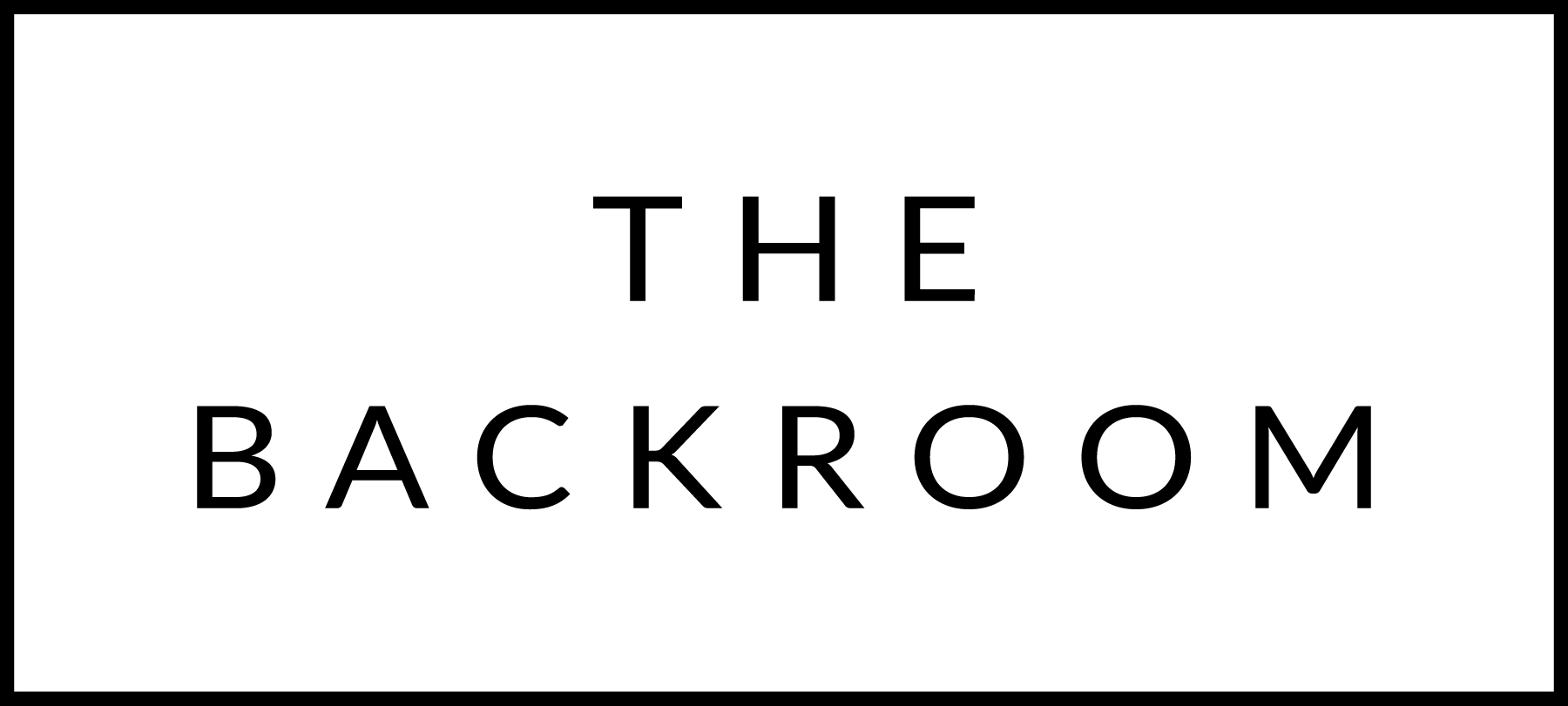 January 13th & 14thHappy MLK Weekend!COCKTAIL HOUR SNACKSHouse Laffa Bread & DipsHummus, Blue Cheese & Sweet Potato, Pimento CheeseSteak TartarTO STARTMisty Knoll Chicken PhoThai Basil, Lime & Rice NoodlesTHE MAIN EVENTRed Wine Braised ShortribsCelery Root & PortobellosFOR THE TABLELacinato KaleBlack Garlic KimchiDESSERTLemon Curd TartShortbread & Marshmallow